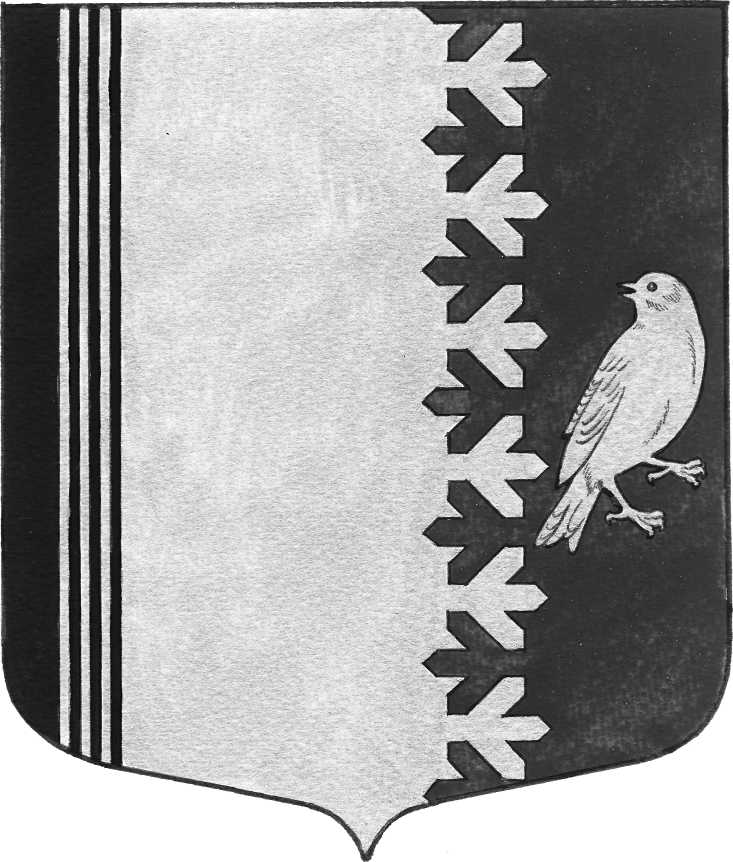   АДМИНИСТРАЦИЯ   МУНИЦИПАЛЬНОГО  ОБРАЗОВАНИЯШУМСКОЕ  СЕЛЬСКОЕ ПОСЕЛЕНИЕКИРОВСКОГО МУНИЦИПАЛЬНОГО  РАЙОНАЛЕНИНГРАДСКОЙ  ОБЛАСТИП О С Т А Н О В Л Е Н И  Еот 02 июля  2019 г. № 120Об опубликовании списков избирательных участков для подготовки и проведения выборов  депутатов совета депутатов   муниципального образования Шумское сельское поселениеКировского муниципального района Ленинградской области четвёртого созываВ соответствии с пунктом 7 статьи 19 Федерального  закона  от 12 июня 2002 года №67-ФЗ «Об основных гарантиях избирательных прав и права на участие в референдуме граждан Российской Федерации»,  частью 6 статьи 32  Областного закона Ленинградской области от 15 мая 2013 года N 26-оз «О системе избирательных комиссий и избирательных участках в Ленинградской области», руководствуясь постановлением администрации Кировского муниципального района Ленинградской области от 11 января 2013 года № 17 «Об образовании избирательных участков для проведения выборов и референдумов на территории Кировского муниципального района Ленинградской области» (с изменениями, внесёнными постановлением   от 26.06.2019 года №705):1. Опубликовать списки избирательных участков для подготовки и проведения выборов депутатов совета депутатов  муниципального образования Шумское сельское поселениеКировского муниципального района Ленинградской области четвёртого созыва  согласно  приложению.2. Опубликовать  настоящее постановление в газете «Вестник муниципального образования Шумское сельское поселение Кировского муниципального района Ленинградской области» и разместить на официальном сайте муниципального образования Шумское сельское поселение Кировского муниципального района Ленинградской области шумское.рф3. Контроль за исполнением настоящего постановления оставляю за собой.Глава администрации                                                                                                В.Л.УльяновРазослано: дело, ТИК Кировского муниципального района (с полномочиями ИКМО),  ОМВД, газета «Вестник муниципального образования Шумское сельское поселение Кировского муниципального района Ленинградской области», прокуратураПриложениек постановлению администрации МО Шумское сельское поселениеКировского муниципального района Ленинградской областиот 02 июля  2019 года № 120Список избирательных участков для подготовки и проведения выборов  депутатов совета депутатов   муниципального образования Шумское сельское поселениеКировского муниципального района Ленинградской области четвёртого созываИзбирательный участок № 587          В границы избирательного участка входит часть территории с. Шум в границах: от дома № 22 по улице Советской (здание администрации) в южном направлении по дороге вдоль дома № 21, далее на юго-запад по внешней границе домов № 20, № 19, №18, №17, далее на север по внешней границе дома № 16, далее на северо-запад от дома № 16 по проезду к Ольховому массиву до мелиоративной канавы, далее на север в сторону  железной дороги Санкт - Петербург - Волховстрой по внешней границе огородов, далее на восток до мелиоративной канавы, далее на юго-восток по проезду к дому № 16 вдоль здания Дома культуры (Советская, д.3а), далее на север по внешней границе дома № 1, далее на восток по внешней границе домов  № 7, № 6, № 5, от торца дома № 5  на юго-восток по проезжей дороге до дома № 22 по улице Советской (здание администрации), п.ст. Войбокало.          В границы избирательного участка включены: улица Советская, Ольховый массив села Шум, п.ст. Войбокало; дачное некоммерческое партнерство «Еловый Бор».         Помещение участковой избирательной комиссии, помещение для голосования: с. Шум, ул. Советская, д. 3а, МКУК «Сельский культурно-досуговый центр «Шум».          Избирательный участок № 588          В границы избирательного участка входит часть территории с. Шум  в границах: от пересечения улицы Прокофьева и улицы Советской на юг, огибая дом № 3 по улице Прокофьева, далее на юго-запад по внешней границе домов частного сектора по улице Центральной (нечетная сторона), далее на запад по улице Сибольской (нечетная сторона), далее на юго-восток по улице Сибольской (четная сторона), далее на восток по внешней границе домов частного сектора по улице Центральной (четная сторона до дома № 78), далее на юг по внешней границе жилых домов до м. Сари, далее на юго-восток по внешним границам жилых домов частного сектора улицы Полевой до дома № 22, затем на север, пересекая дорогу регионального назначения Лаврово - Шум - Ратница, до дома № 9 по улице ПМК-17, далее на север по внешней границе домов частного сектора до железнодорожной дороги Санкт - Петербург - Волховстрой, затем на запад до железнодорожного переезда, далее на юг по внешним границам жилых домов частного сектора улицы Прокофьева до пересечения улицы Прокофьева и улицы Советской, д.Войбокало, д.Тобино, д.Рындела, д.Валдома, д.Сопели, д.Карпово, д.Койчала,   д.Теребушка, д.Падрила, д.Овдакало, д.Гнори, д.Ратница.          В границы избирательного участка включены: улицы ПМК-17,               Прокофьева, Полевая, Центральная, Сибольская, пер. Прокофьева, мест. Сари, массив Михалево, Мёндовский массив села Шум; деревни: Войбокало, Тобино, Рындела, Валдома, Сопели, Карпово, Койчала, Теребушка, Падрила, Овдакало, Гнори, Ратница;  дачное некоммерческое партнерство «Живой Ручей», товарищество собственников недвижимости «Солнечная Поляна».           Помещение участковой избирательной комиссии, помещение для голосования: с. Шум, ул. Советская, д. 22, администрация МО Шумское сельское поселение.          Избирательный участок № 589          В границы избирательного участка входит  п.ст. Новый Быт.          Помещение участковой избирательной комиссии, помещение для голосования: п.ст. Новый Быт, ул. Волховская, д. 16, ФАП.          Избирательный участок № 590          В границы избирательного участка входят: п. Концы, д. Сибола,               д. Канзы, д. Войпала, д. Речка, д. Бабаново, д.Концы, дачное некоммерческое партнерство «Зелёная Долина».          Помещение участковой избирательной комиссии, помещение для голосования: п. Концы, ул. Плитная, д. 10, ФАП.          Избирательный участок № 591          В границы избирательного участка входят: деревни  Пейчала,  Горка, Пиргора, Феликсово, Дусьево, Горгала; дачные некоммерческие партнерства: «Острова», «Лесная Сказка», «Гаричи», «Горка».           Помещение участковой избирательной комиссии, помещение для голосования: д. Горка, д. 1, ФАП. 